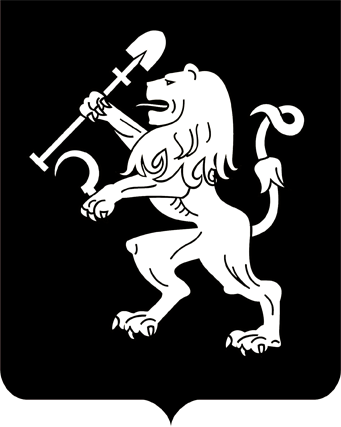 АДМИНИСТРАЦИЯ ГОРОДА КРАСНОЯРСКАРАСПОРЯЖЕНИЕО сносе самовольной постройкиВ соответствии с пунктом 4 статьи 222 Гражданского кодекса    Российской Федерации, статьей 55.32 Градостроительного кодекса           Российской Федерации, статьей 16 Федерального закона от 06.10.2003 № 131-ФЗ «Об общих принципах организации местного самоуправления в Российской Федерации», руководствуясь статьями 45, 58, 59 Устава города Красноярска, распоряжением Главы города от 22.12.2006 № 270-р:1. Осуществить снос самовольной постройки на территории города Красноярска, расположенной на земельном участке неразграниченной государственной собственности, в охранной зоне магистральных трубопроводов, в кадастровом квартале: 24:50:0400169 по адресу:     Красноярский край, г. Красноярск, Советский район, за гаражным         массивом, восточнее многоквартирного жилого дома по пр-ту Металлургов, 28 в, в соответствии с каталогом координат характерных                точек внешнего контура самовольной постройки согласно приложению. 2. В течение семи дней со дня принятия настоящего распоряжения:департаменту информационной политики администрации города опубликовать сообщение в газете «Городские новости» о планируемом сносе самовольной постройки, указанной в пункте 1 настоящего распоряжения;управлению информатизации и связи администрации города           обеспечить размещение на официальном сайте администрации города            в информационно-телекоммуникационной сети Интернет сообщения         о планируемом сносе самовольной постройки, указанной в пункте 1 настоящего распоряжения;муниципальному казенному учреждению города Красноярска «Управление капитального строительства» обеспечить размещение            сообщения о планируемом сносе самовольной постройки, указанной           в пункте 1 настоящего распоряжения, на информационном щите в границах земельного участка, на котором она расположена.3. Муниципальному казенному учреждению города Красноярска «Управление капитального строительства» по истечении двух месяцев после дня размещения на официальном сайте администрации города              в информационно-телекоммуникационной сети Интернет сообщения          о планируемом сносе самовольной постройки в течение шести месяцев организовать снос самовольной постройки, указанной в пункте 1 настоящего распоряжения.4. Настоящее распоряжение опубликовать в газете «Городские  новости» и разместить на официальном сайте администрации города.Заместитель Главы города                                                       О.Н. Животов12.08.2020№ 95-арх